Vánoční cestaAby sis zkrátil čekání na Ježíška, zkus si projít tuto vánoční cestu. S maminkou či tatínkem si vysvětlete vánoční symboly, zvyky a tradice. Postup a pomůckyVytiskni obrázky, které jsou níže – symboly Vánoc a zimy Obrázky rozmísti na zem, tak jak vidíš na fotografii Stoupni si před obrázky a postupuj podle plánku, který je také přiložený níže v souboru Začni od prvního plánu, tedy nejjednoduššího, postupně zkoušej i složitější cesty (plán s číslem 1 je nejjednodušší, s číslem 4 nejsložitější) V příloze je také přiložen plán bez vyznačené cesty, který si můžeš navrhnout sám a domalovat do plánu 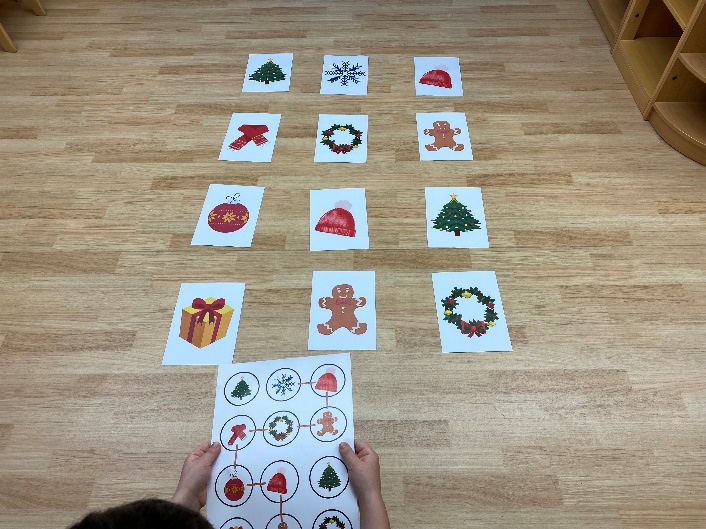 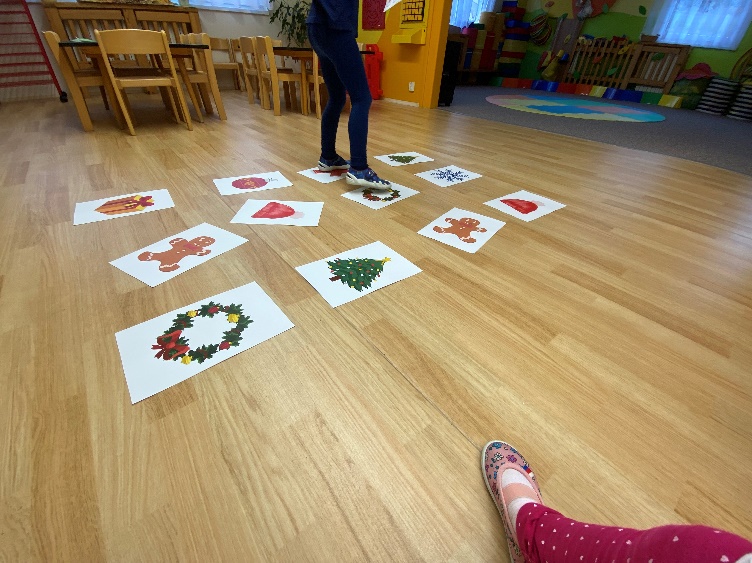 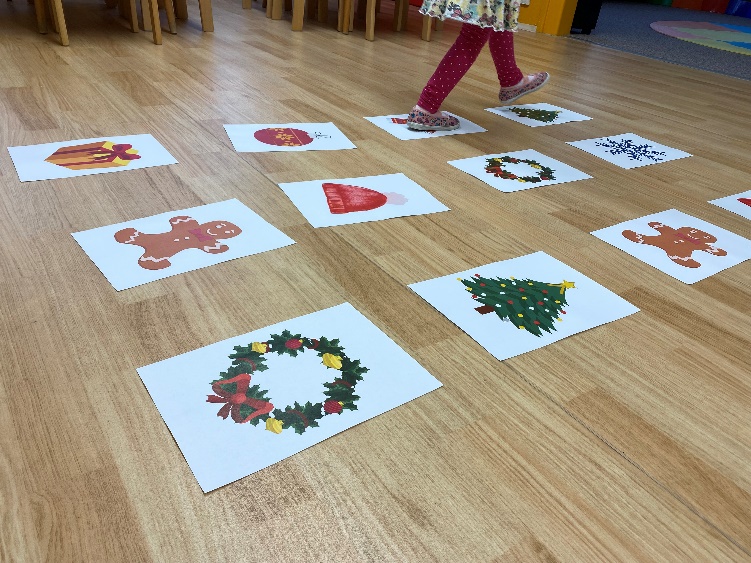 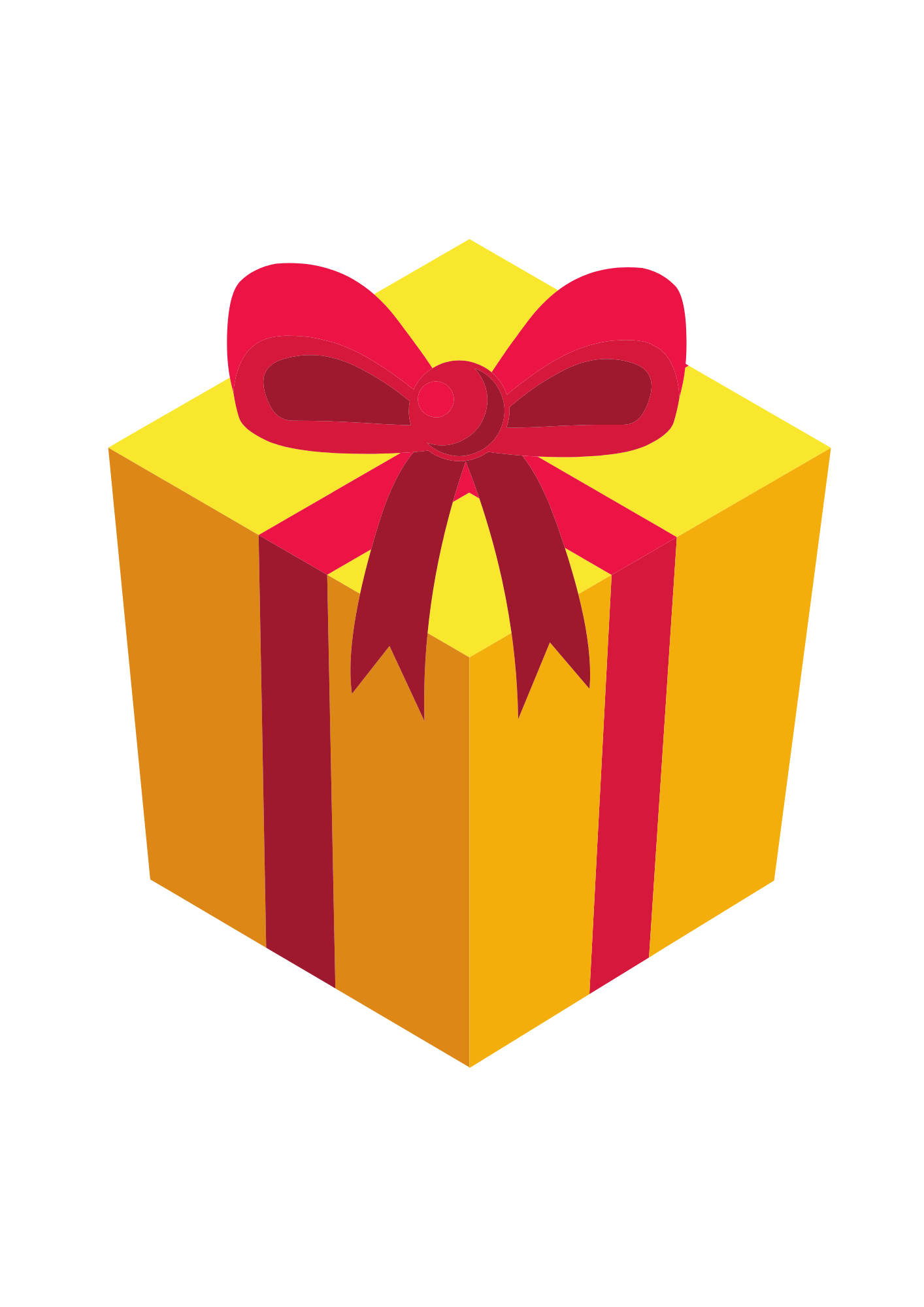 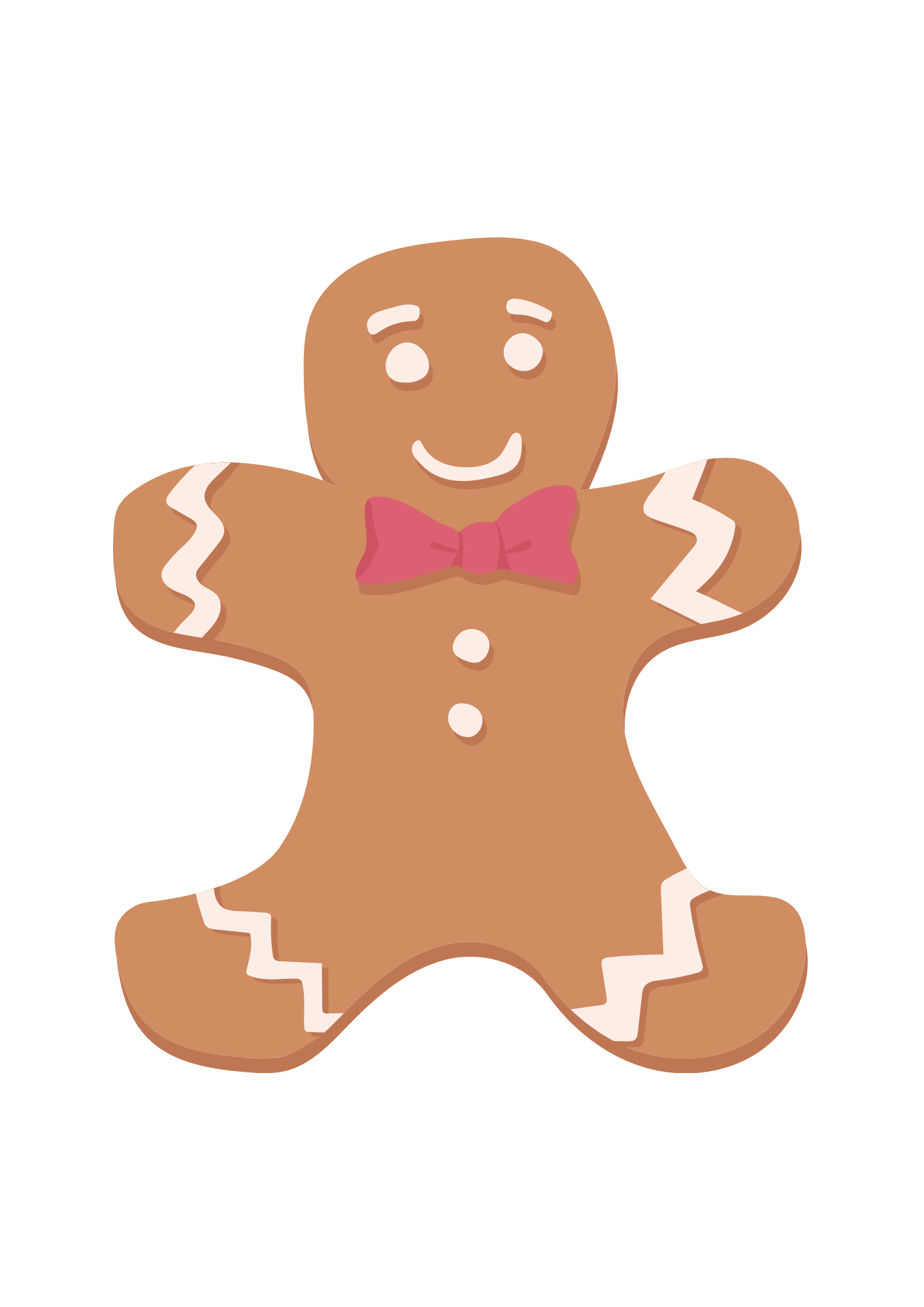 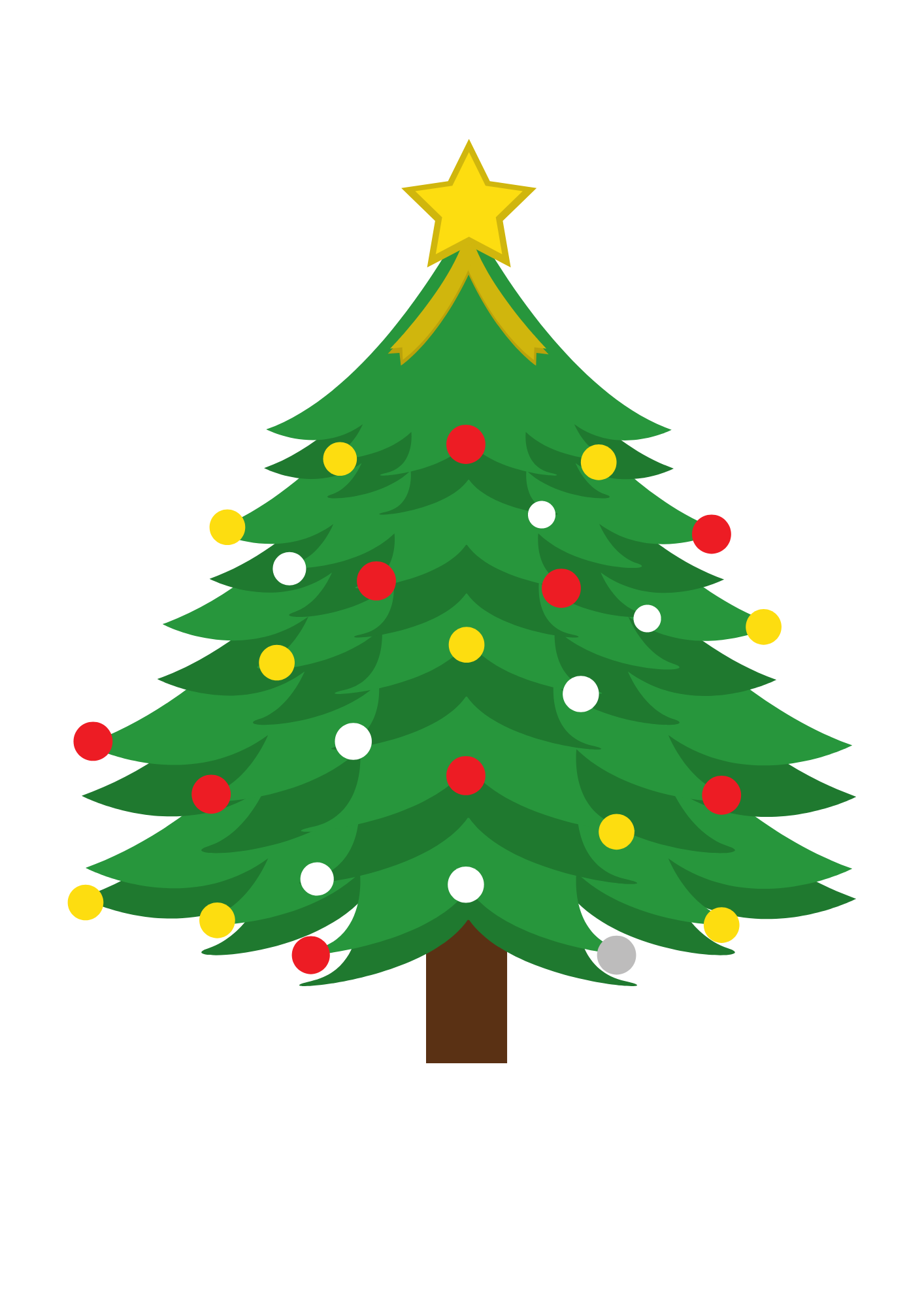 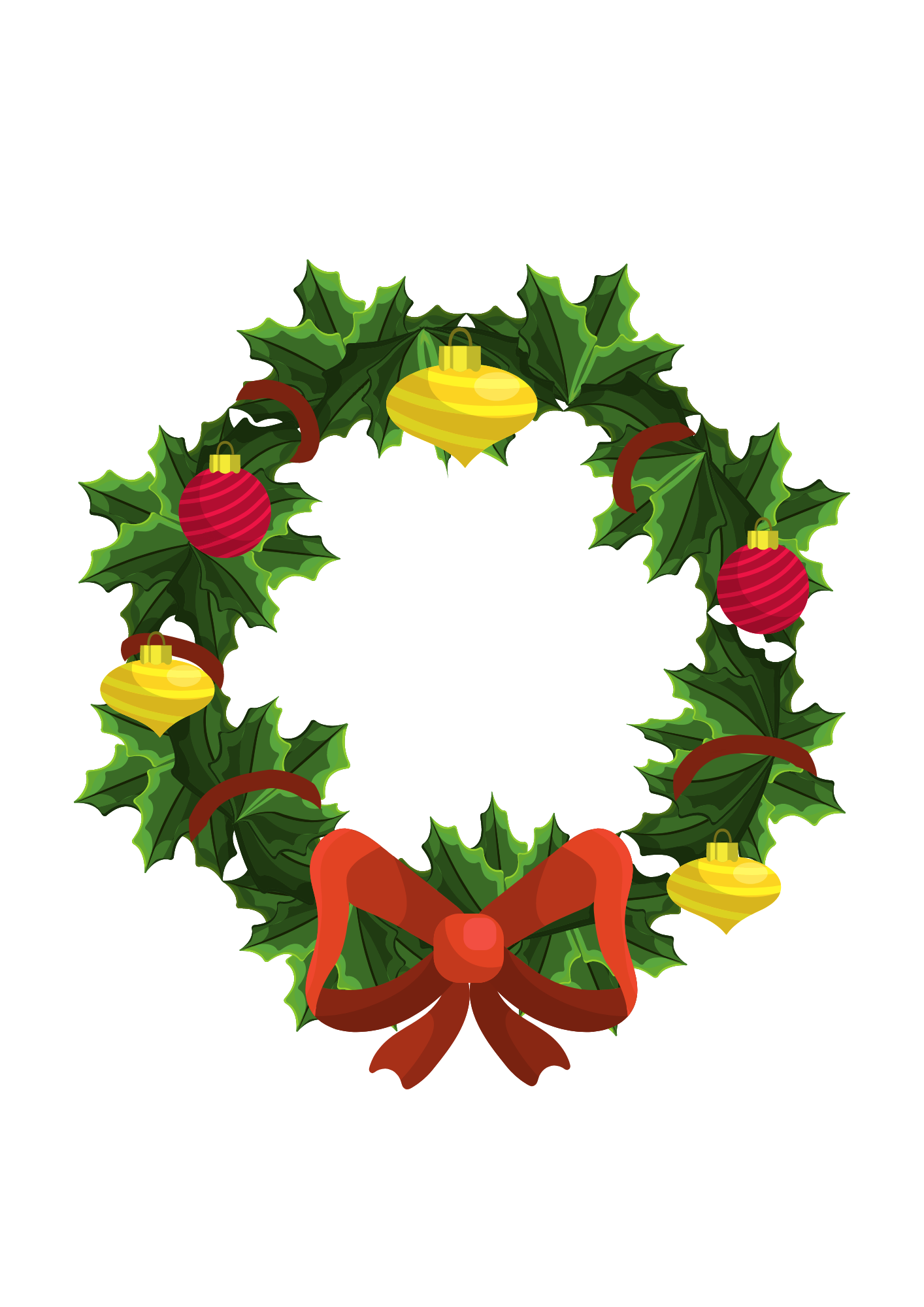 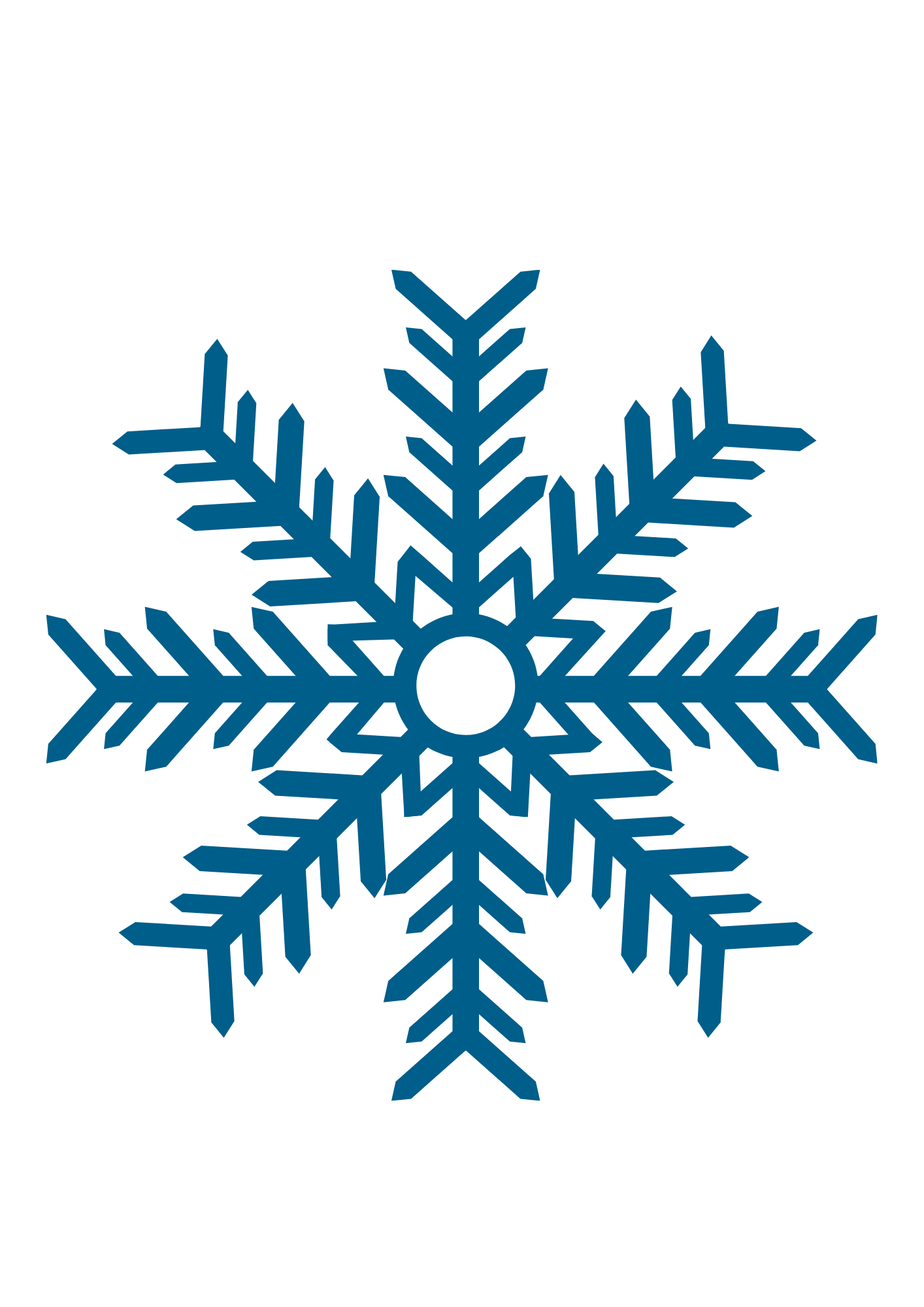 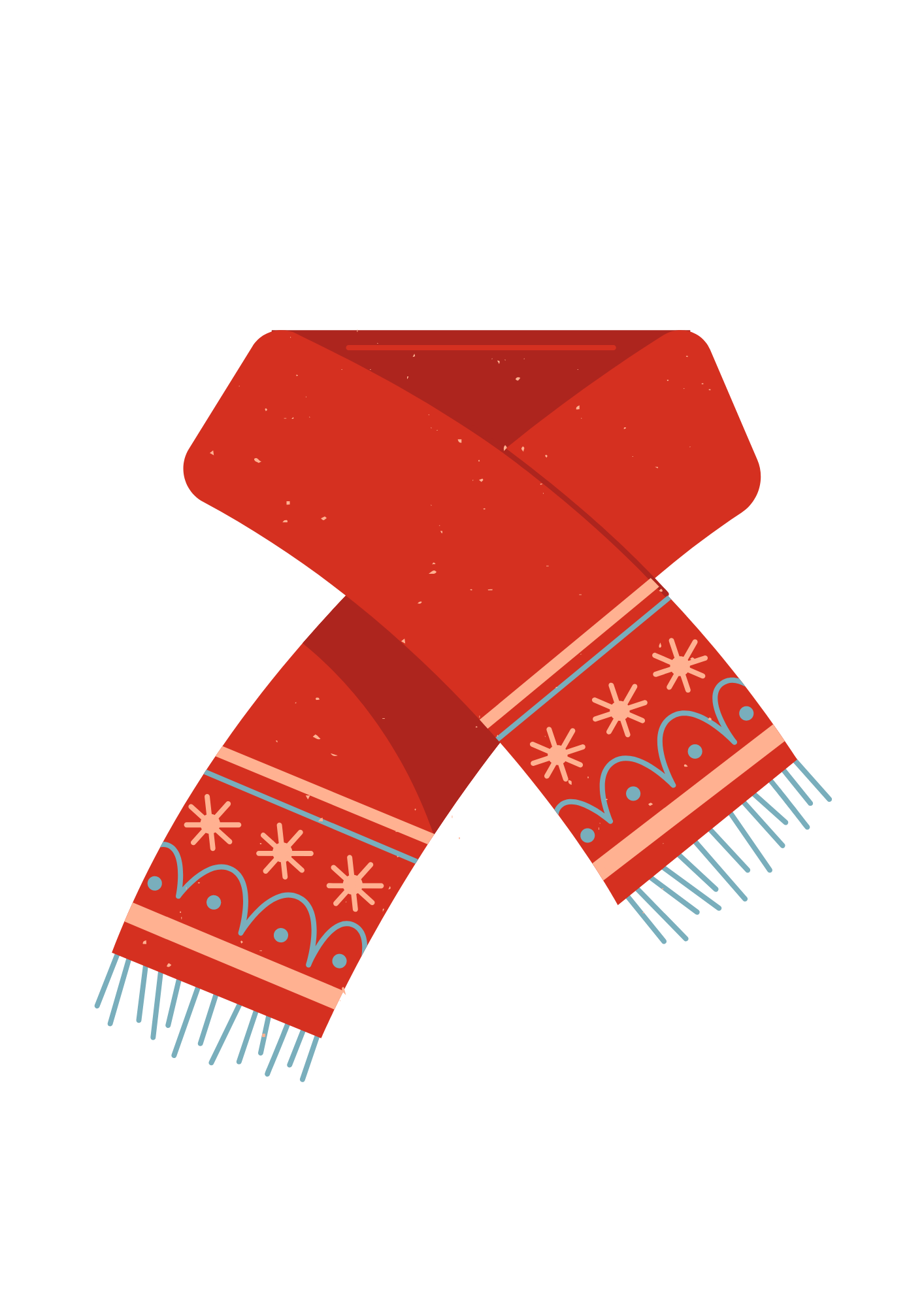 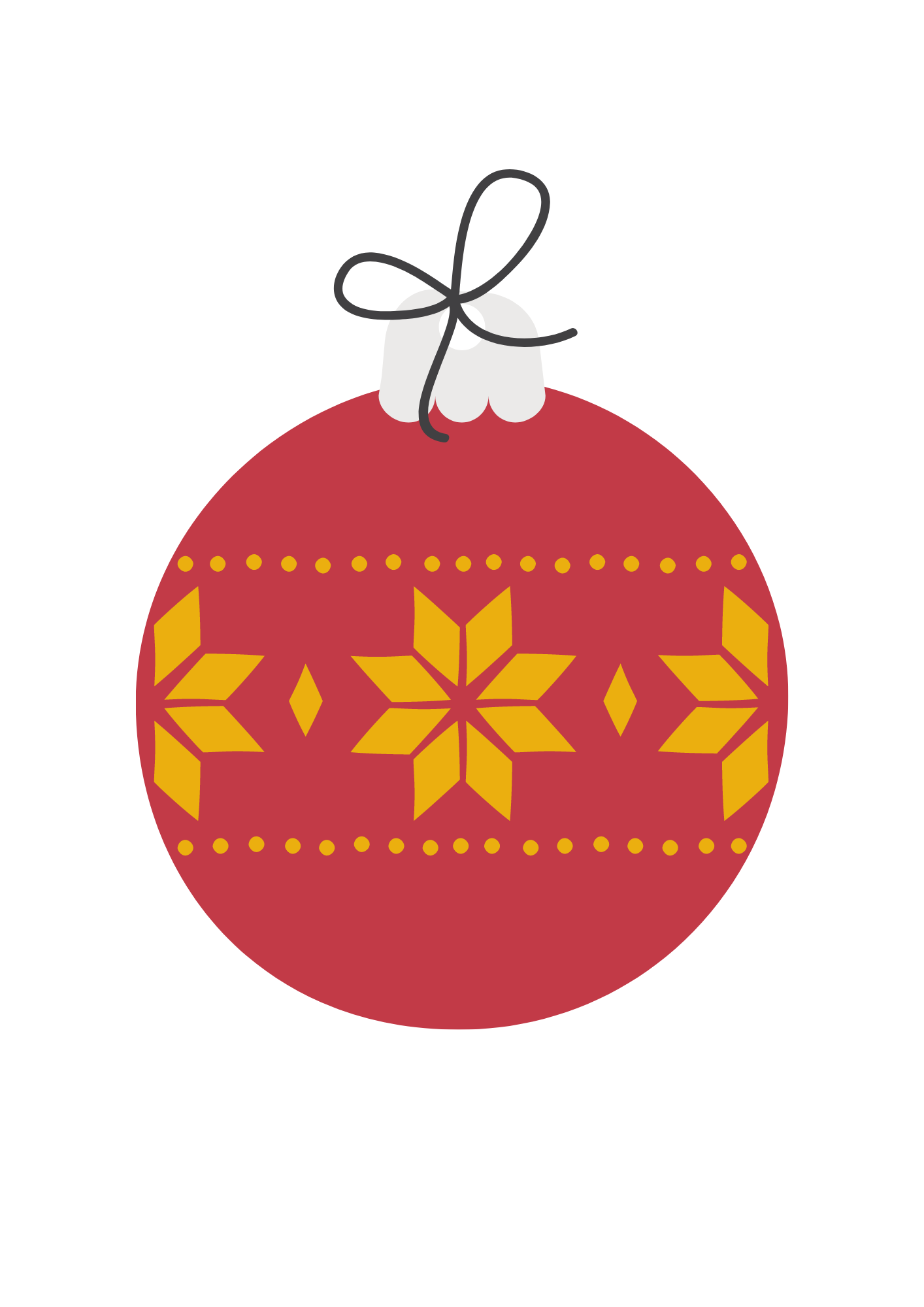 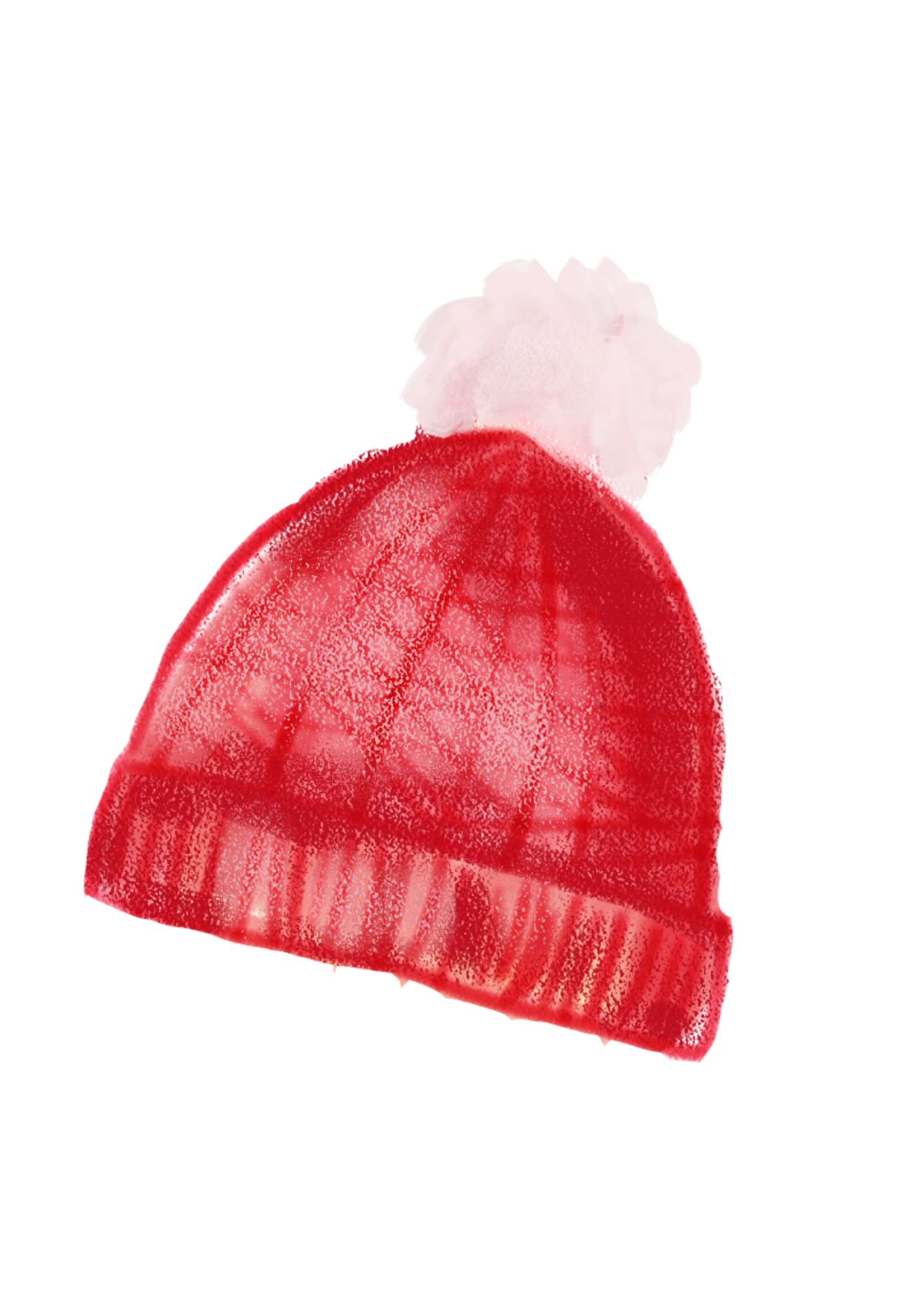 )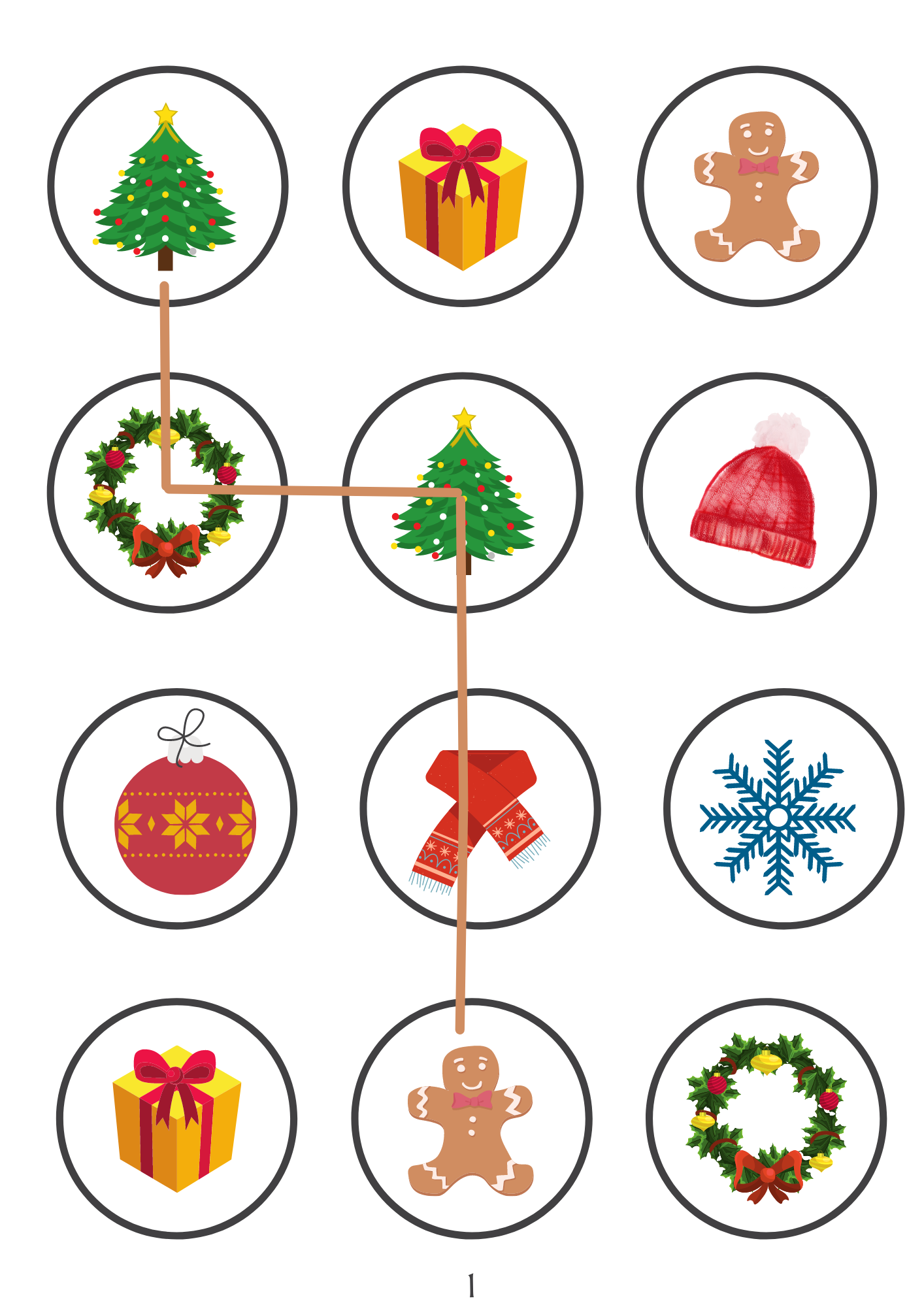 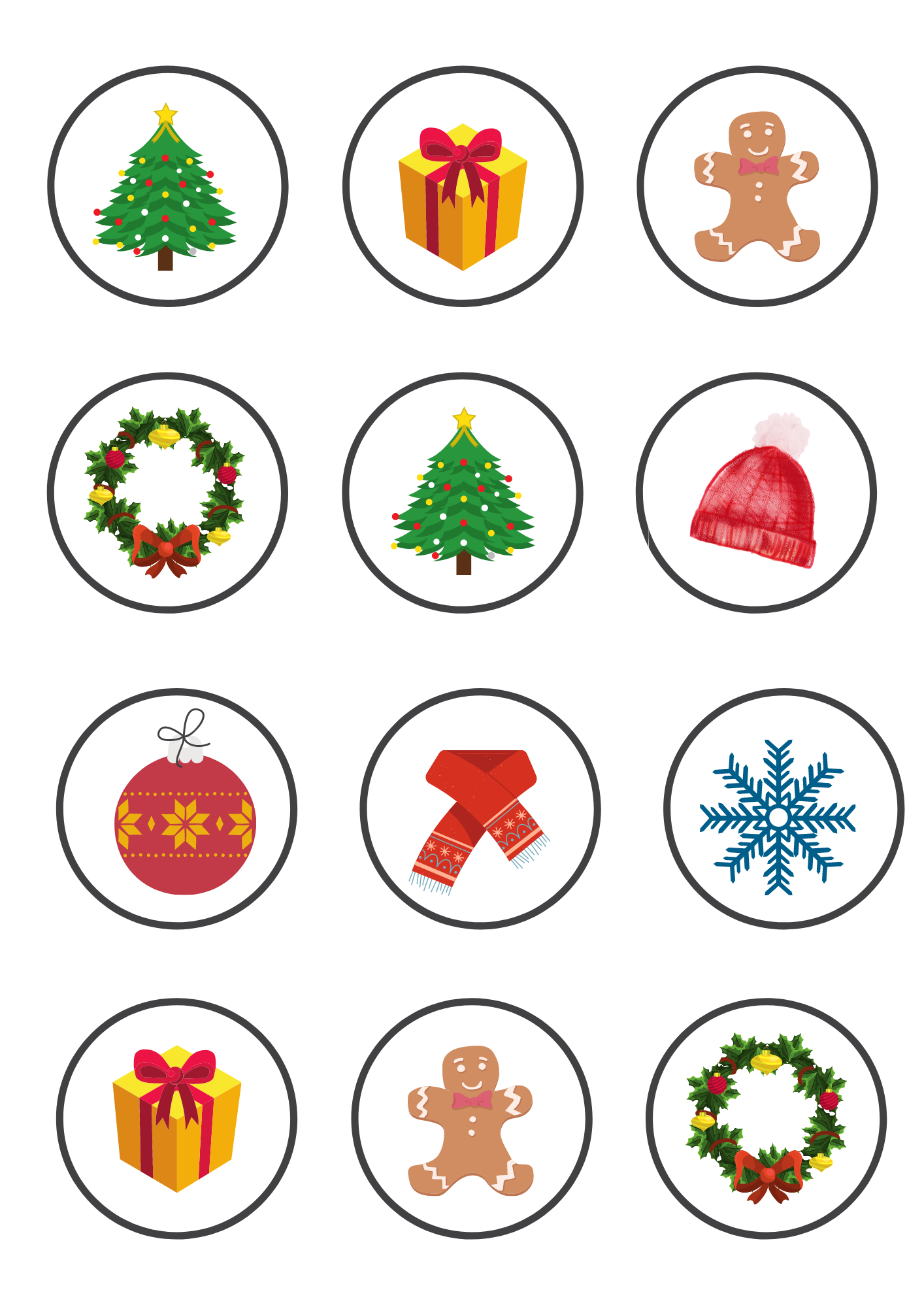 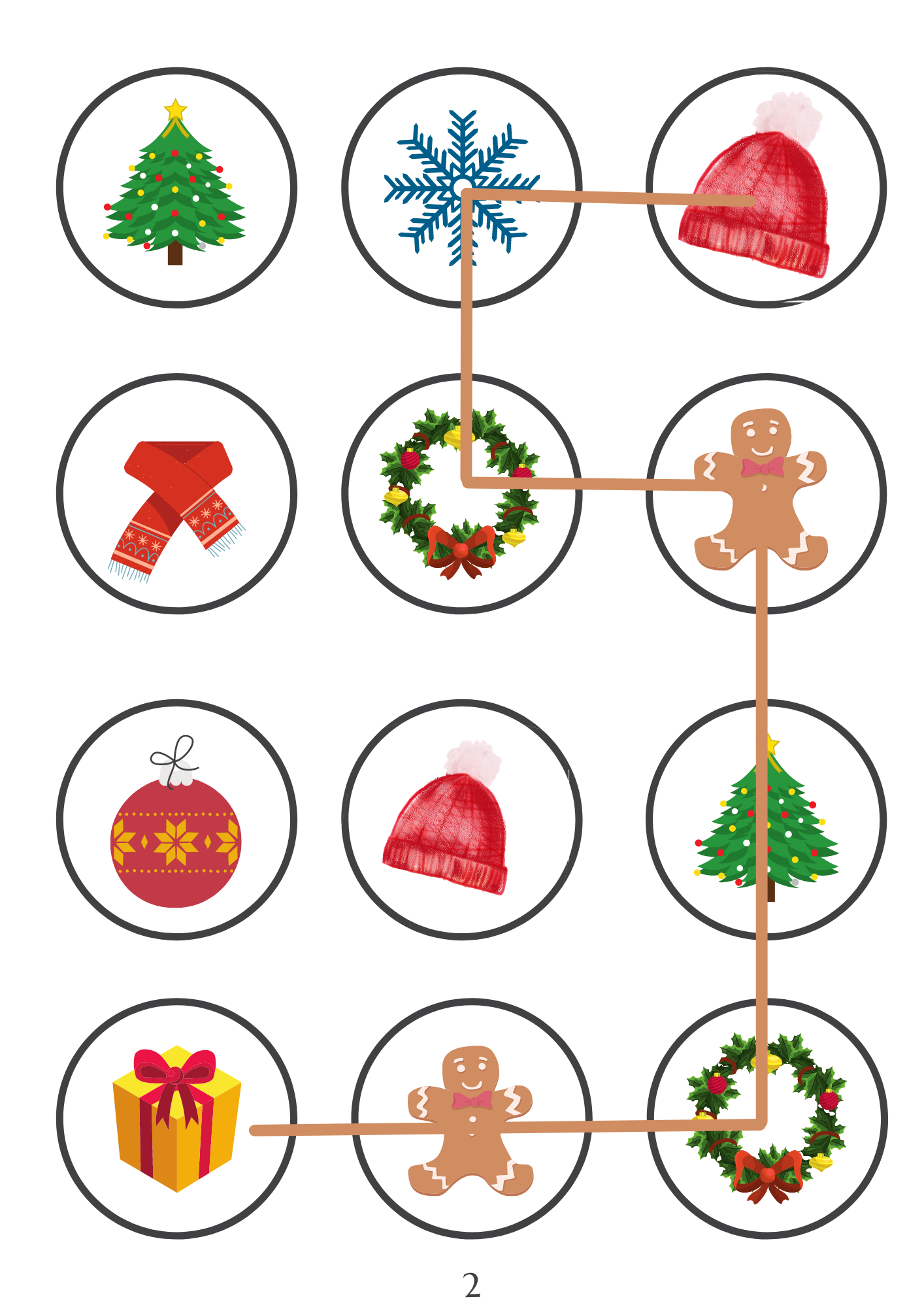 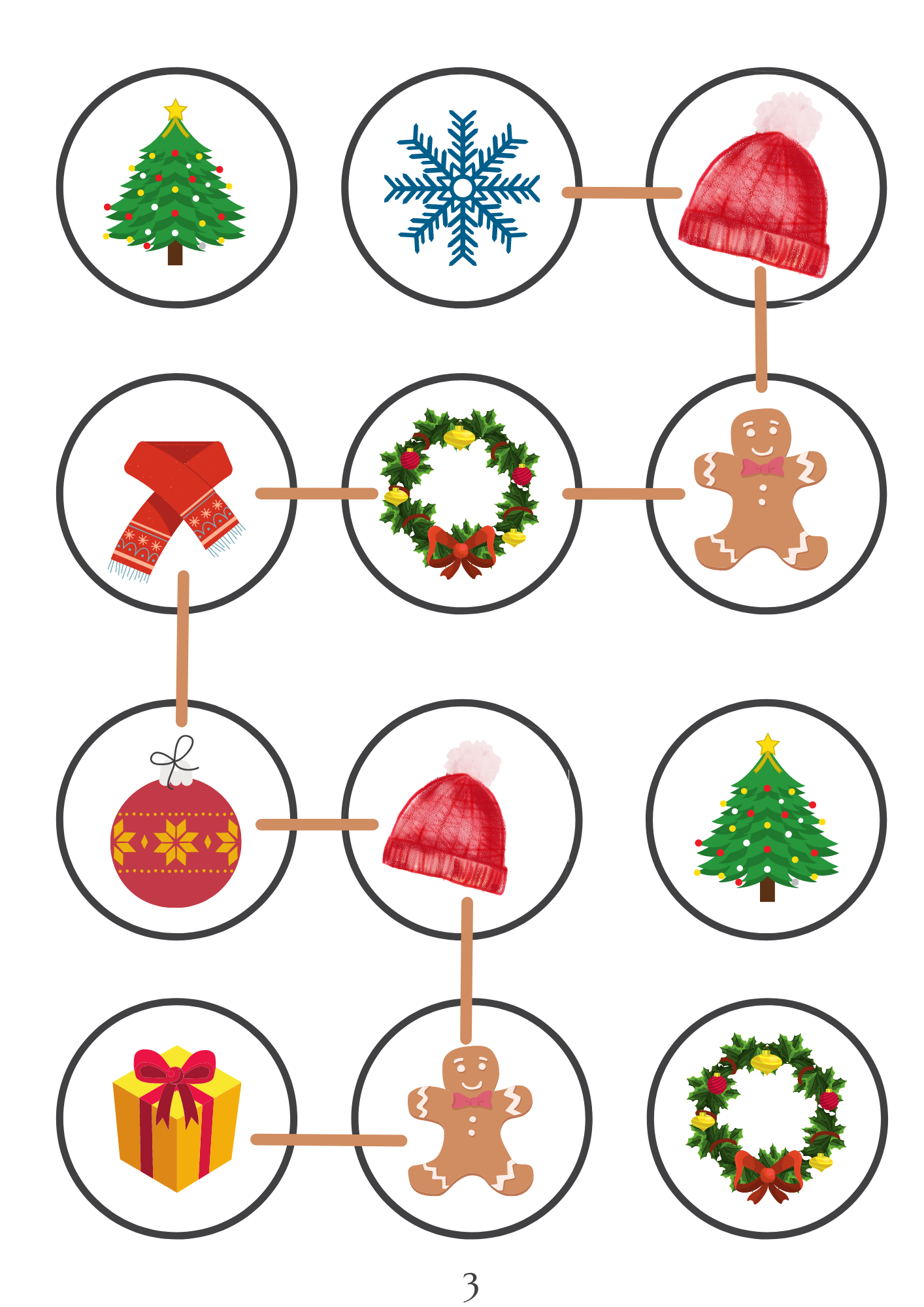 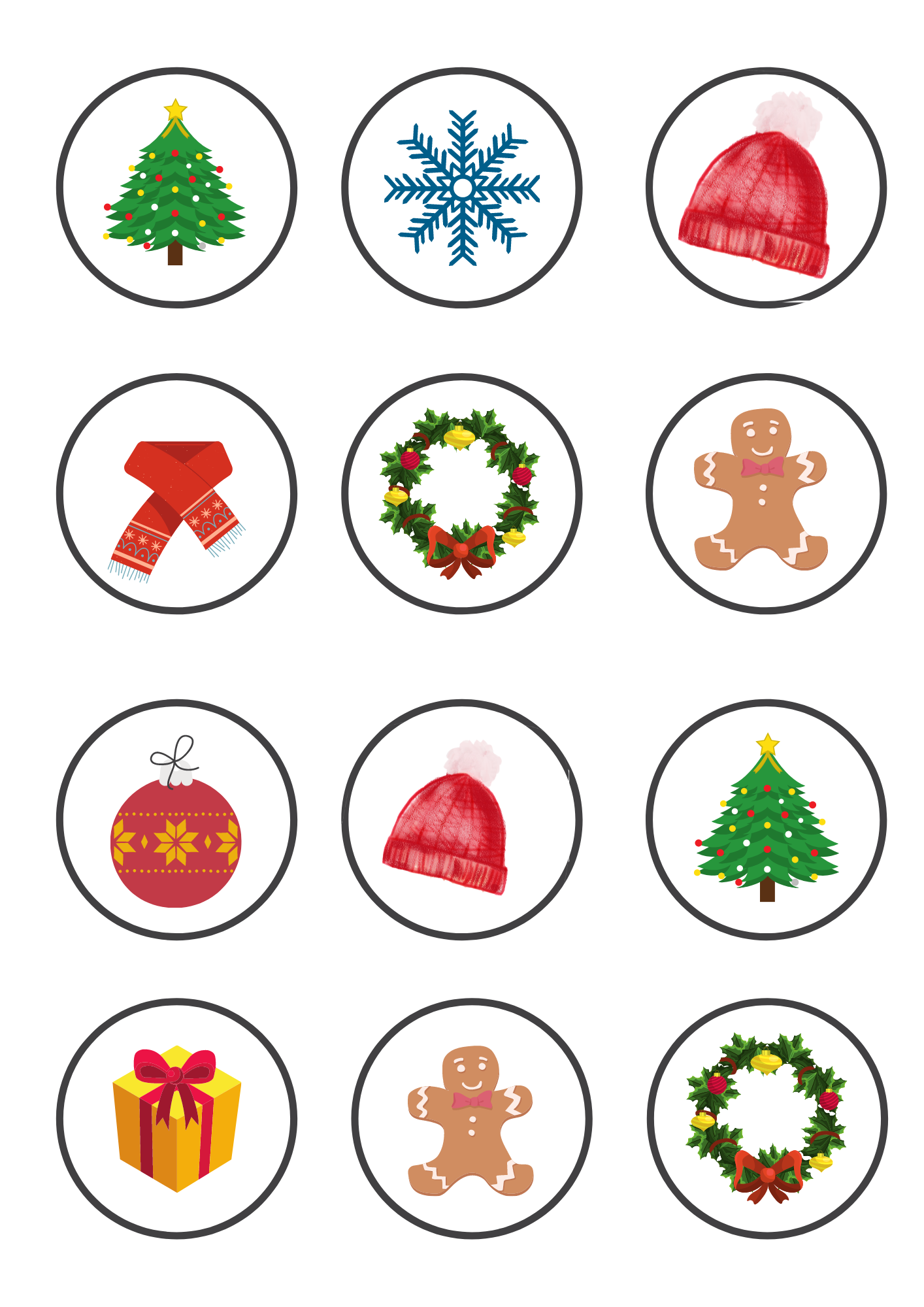 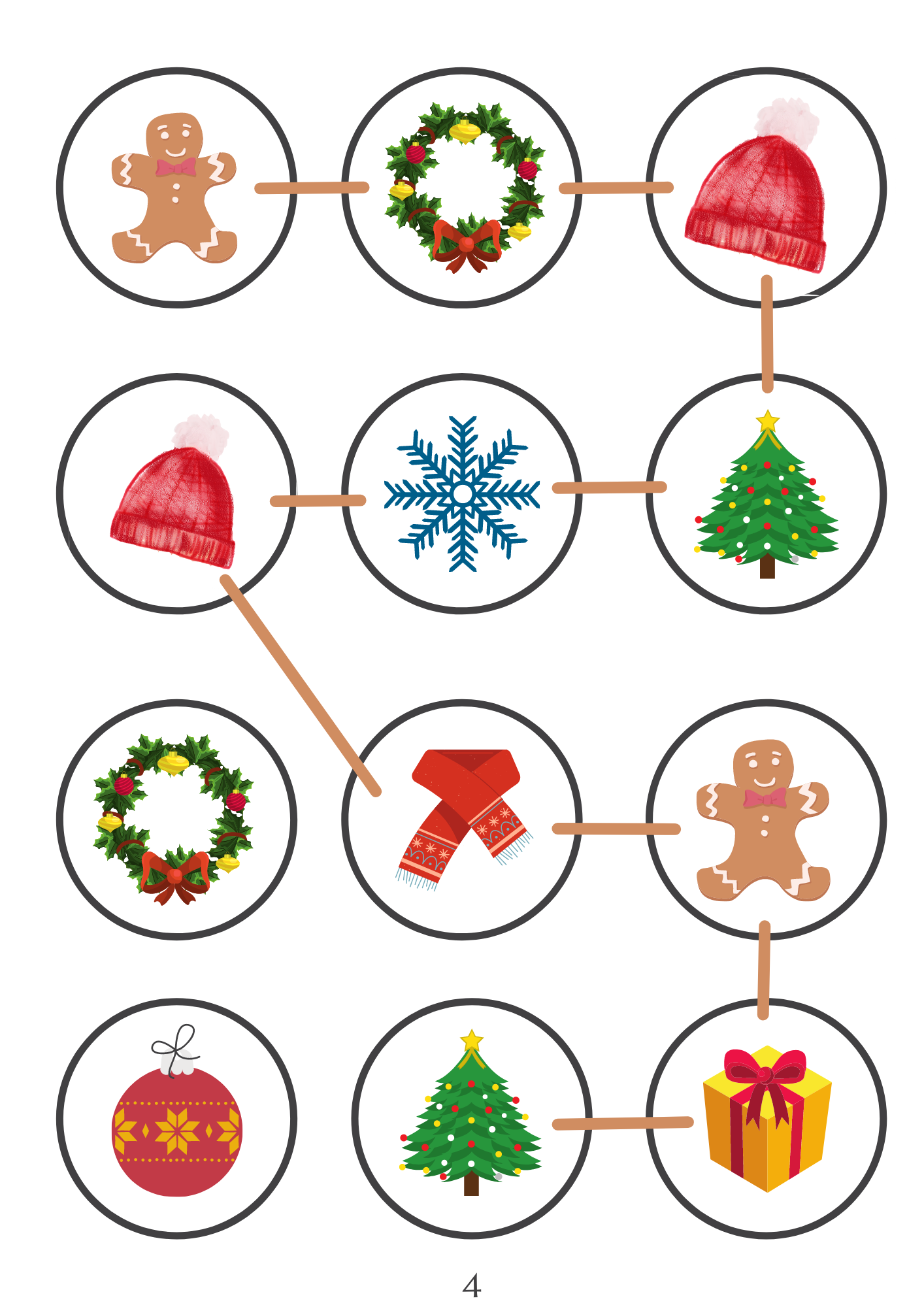 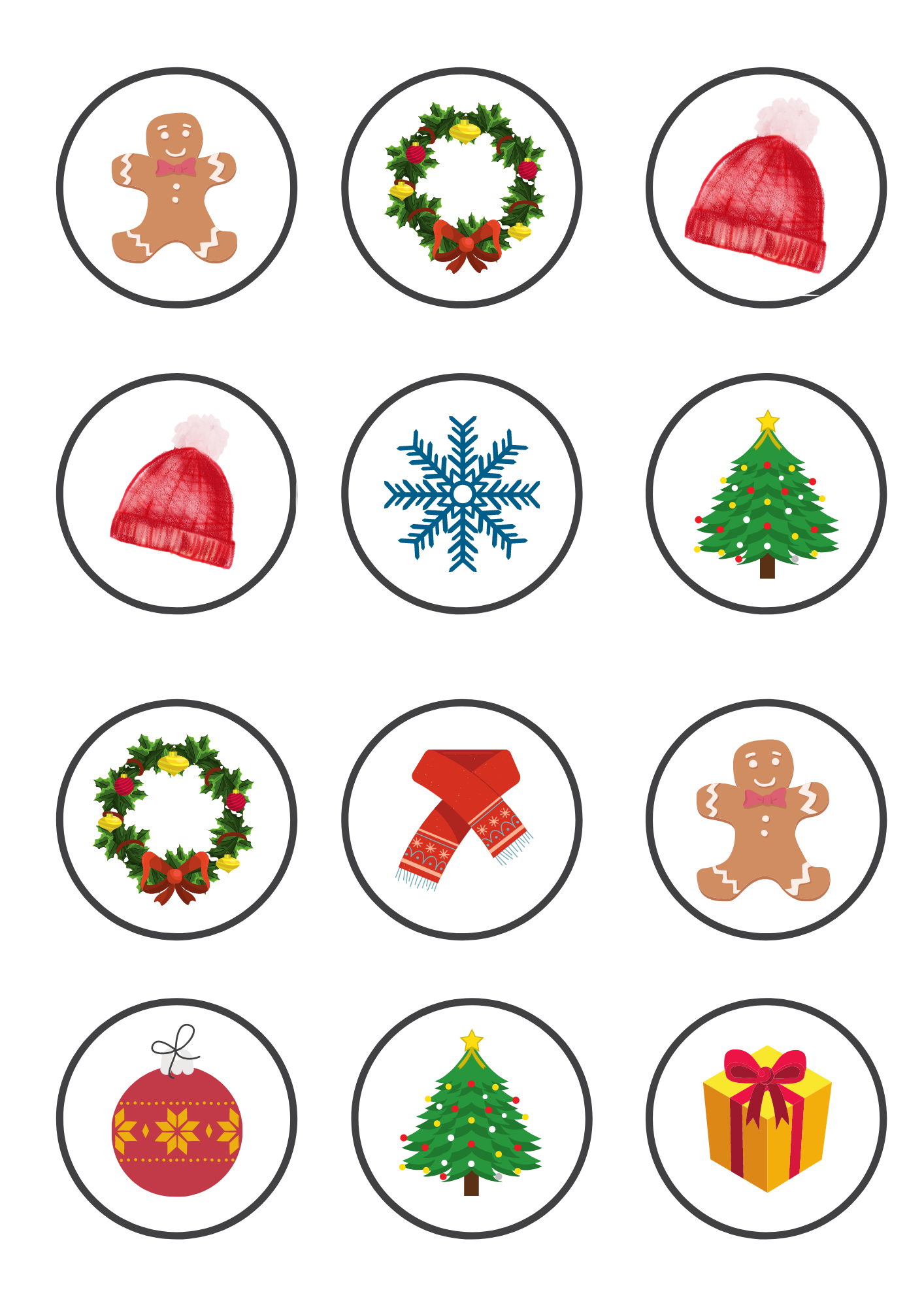 